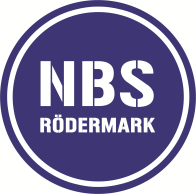 BetriebspraktikumBerichtsheft9. Jahrgangsstufe20.09.2021 bis 08.10.2021